Harmonogram szkoleń związkowych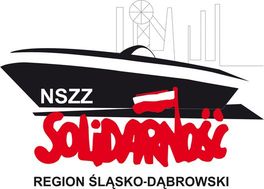 Listopad – grudzień 2022TerminTematMiejsceTrenerUwagi9 listopada 2022Szkolenie podstawowe dla SIPZR, sala 108Agnieszka Lenartowicz-ŁysikZakres szkolenia:Podstawy prawne, aspekty praktyczne, postępowanie powypadkowe16 listopada 2022Szkolenie podstawowe dla SIPBiuro Terenowe Tarnowskie GóryAgnieszka Lenartowicz-ŁysikZakres szkolenia:Podstawy prawne, aspekty praktyczne, postępowanie powypadkowe21 listopada 2022Ordynacja wyborcza NSZZ „Solidarność” 2023 – 2028ZR, sala 108Jadwiga Piechocka22 – 23 listopada 2022Szkolenie doskonalące dla komisji zakładowych: komunikacja asertywna. ZR, sala 108Agnieszka Lenartowicz-ŁysikZakres szkolenia:Wprowadzenie. Budowanie podstaw własnej asertywności. Asertywna komunikacja: odmawianie, konfrontowanie przekonań, przyjmowanie ocen. Radzenie sobie z atakami werbalnymi i zachowaniami inwazyjnymi.24 – 25 listopada 2022Szkolenie doskonalące dla komisji zakładowych: radzenie sobie ze stresem i emocjamiZR, sala 108Agnieszka Lenartowicz-ŁysikZakres szkolenia:Stres – źródła, skutki. Strategie radzenia sobie ze stresem: Modyfikacja obciążenia zewnętrznego, rozwój technik umysłowych; Zwiększenie naturalnej odporności na stres.Emocje: wprowadzenie. Metody radzenia sobie z wybranymi emocjami.30 listopada – 2 grudnia 2022Szkolenie doskonalące dla liderów związkowychUstrońHotel Ziemowitt Agnieszka Lenartowicz-Łysik, Jacek Majewski, Jadwiga Piechocka, Zakres szkolenia:Ustawa o związkach zawodowych – powtórka, studia przypadków; Rokowania zbiorowe, w tym ustawa o rozwiązywaniu sporów zbiorowych, zwolnienia grupowe, studia przypadków; Wybrane elementy prawa pracy; Negocjacje – warsztaty doskonalące.UWAGA: obowiązują następujące kryteria kwalifikacji:1 osoba z organizacji; pierwszeństwo dla działaczy, dla których kadencja 2018-2023 była pierwszą kadencją na funkcji; zaliczony test kwalifikacyjny; aktualna ankieta o liczebności organizacji (stan na 30 czerwca 2022), analiza składekKoszt: 150 złotych za 1 uczestnikaUWAGA: ograniczona liczba miejsc; zgłoszenie na szkolenie wyjazdowe przyjmowane są w terminie do dnia 4 listopada godz. 12:00. 5 – 6 grudnia 2022Podstawy rachunkowości dla związków zawodowychZR, sala 108Beata KocerbaUWAGA: szkolenie podstawowe, uczestnicy są proszeni  o zabranie własnych laptopów na szkolenie (praca na dokumentach elektronicznych)14 – 15 grudnia 2022Zagrożenia psychospołeczne w miejscu pracy: stres, mobbing, wypalenie zawodowe ZR, sala 108Agnieszka Lenartowicz-ŁysikZakres szkolenia:Identyfikacja, uwarunkowania prawne, prewencja, rola związków zawodowych, radzenie sobie